Unit 6 Lesson 5: How Many Fingers? How Many Dots?WU Estimation Exploration: Connecting Cubes (Warm up)Student Task StatementHow many cubes are there?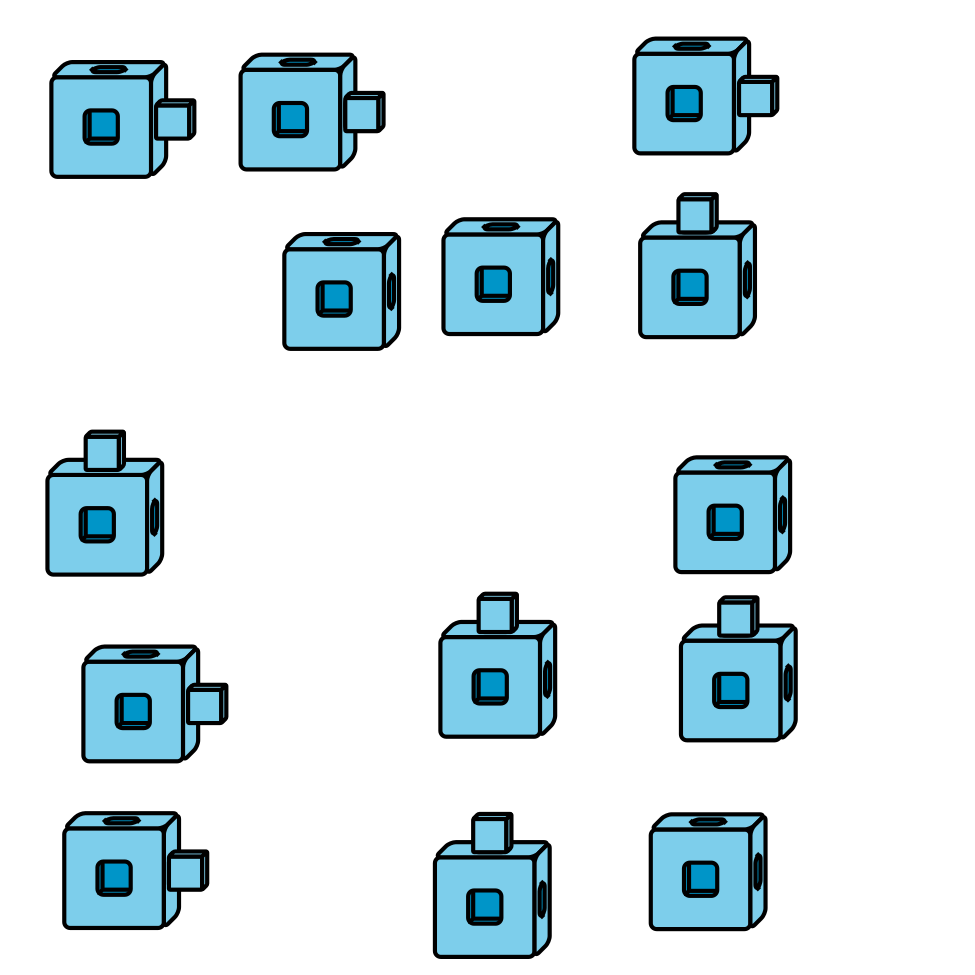 Record an estimate that is:How many cubes are there?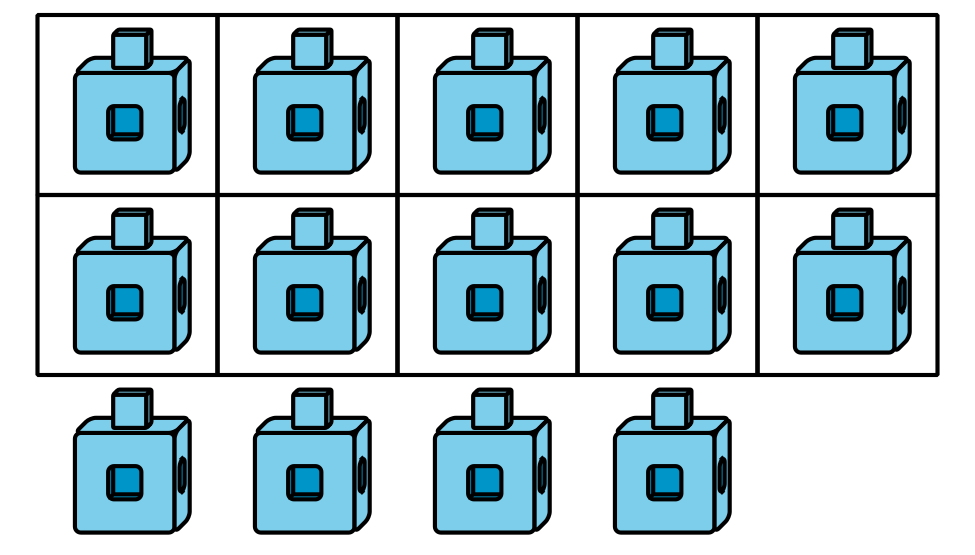 Record an estimate that is:1 How Many Fingers?Student Task Statement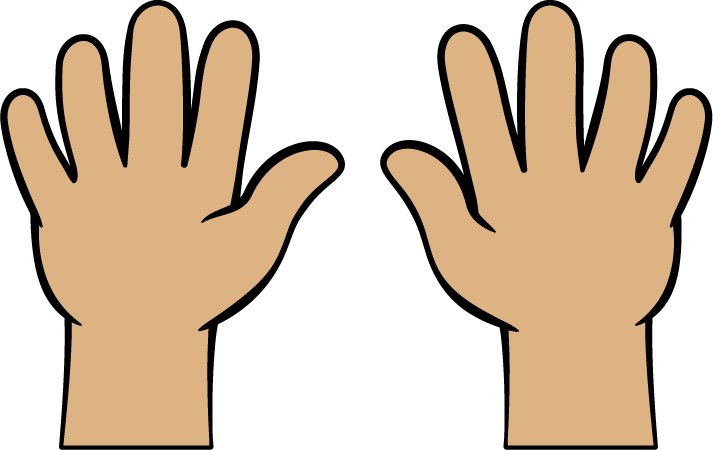 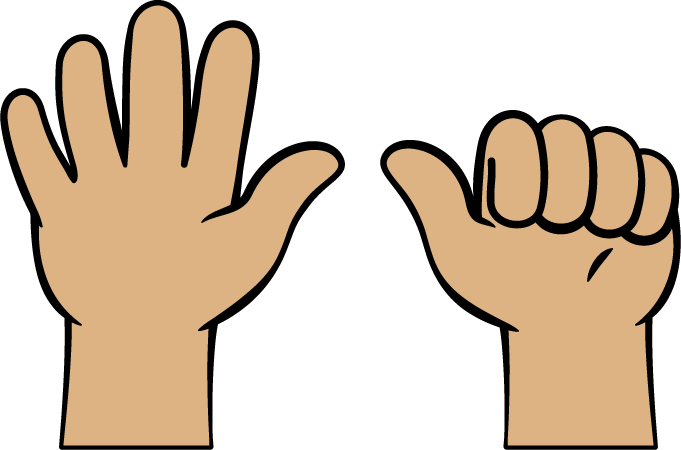 14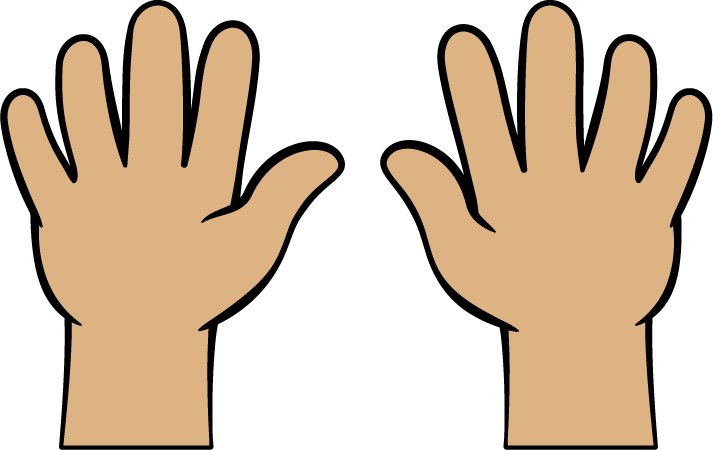 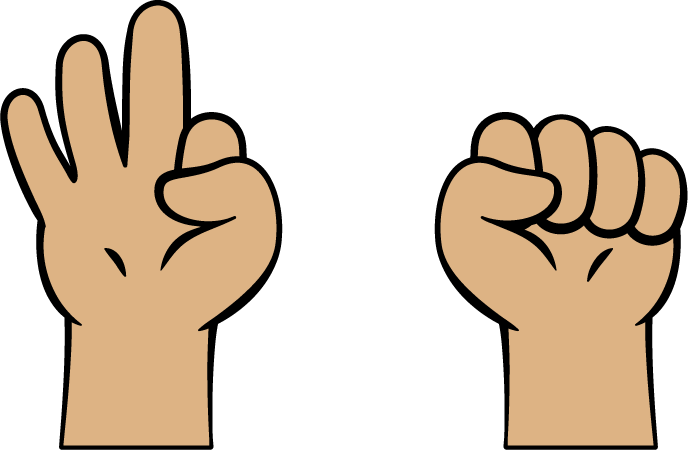 17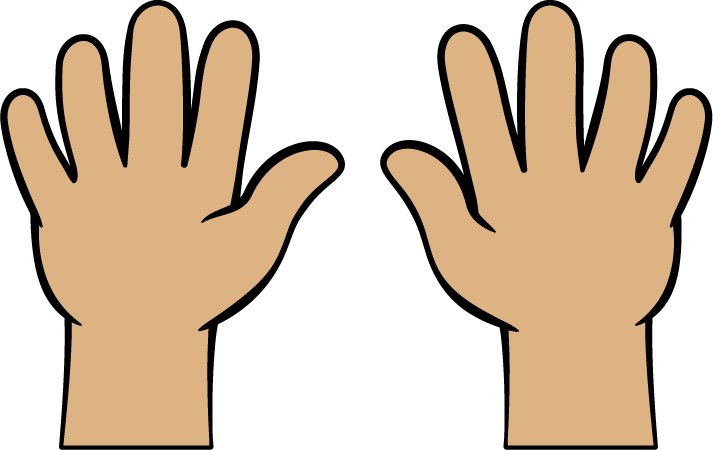 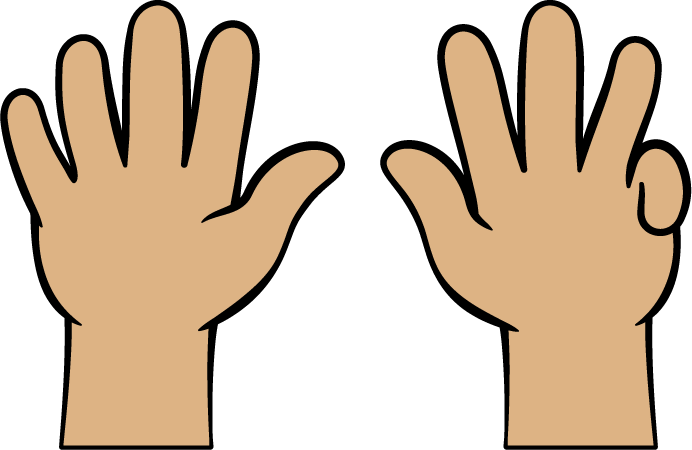 13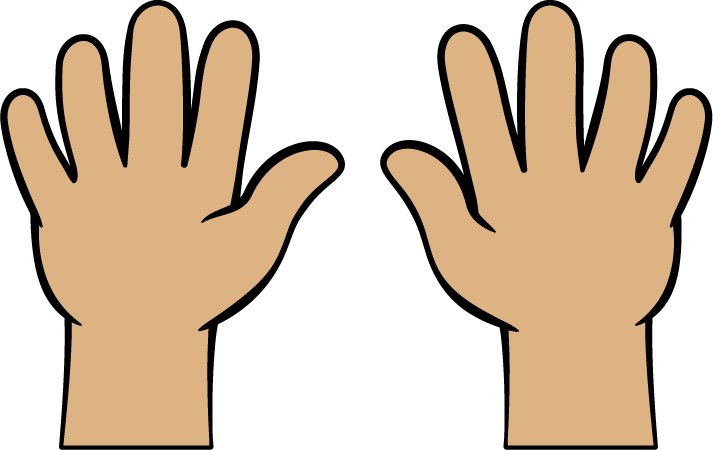 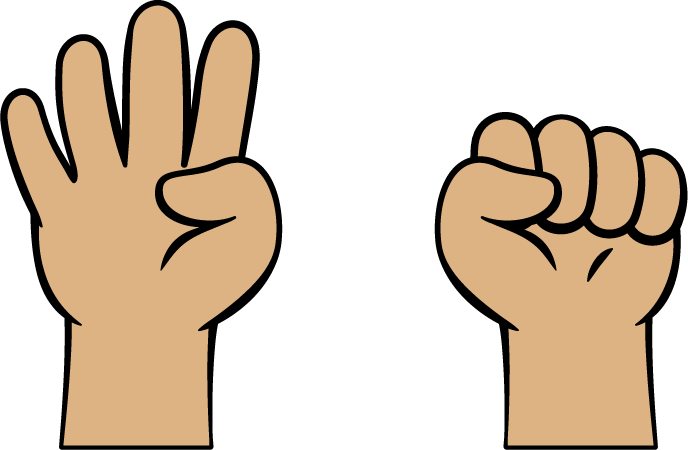 19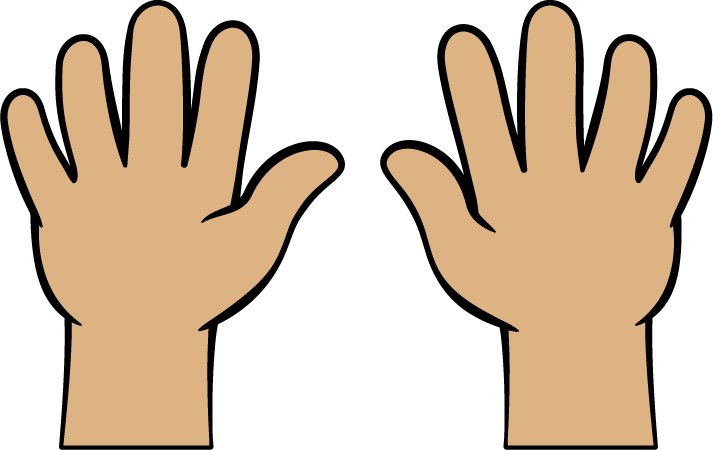 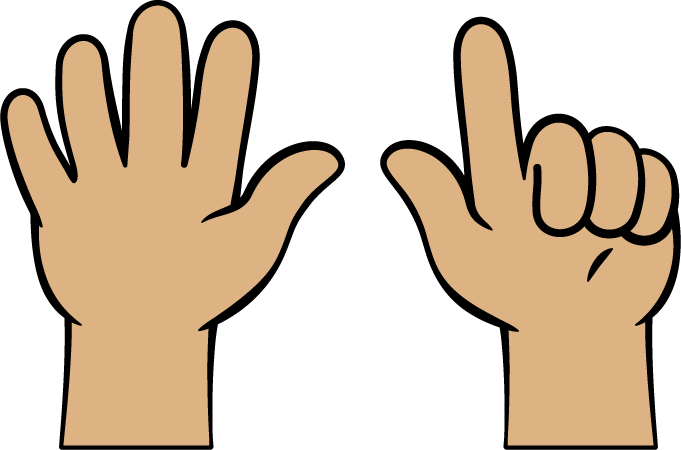 162 How Many Dots in 10-frames?Student Task Statement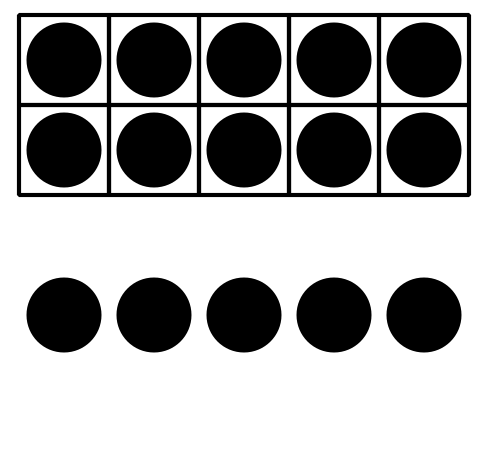 10       12       15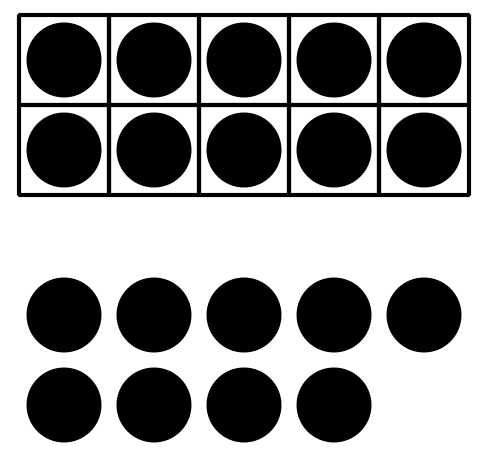 19       11       14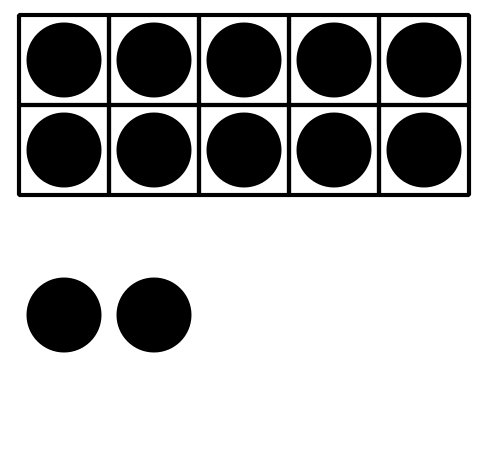 13       15       12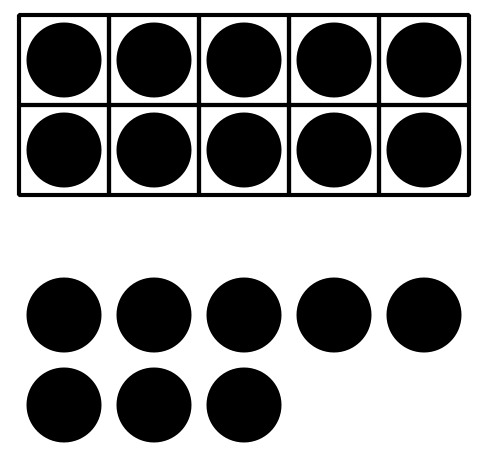 18       14       17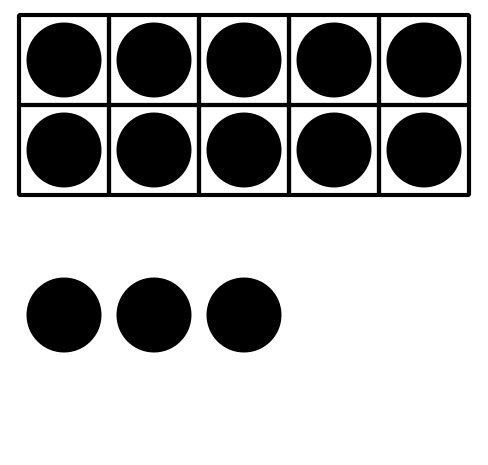 15       13       113 Introduce Grab and Count, Pattern BlocksStudent Task StatementChoose a center.Grab and Count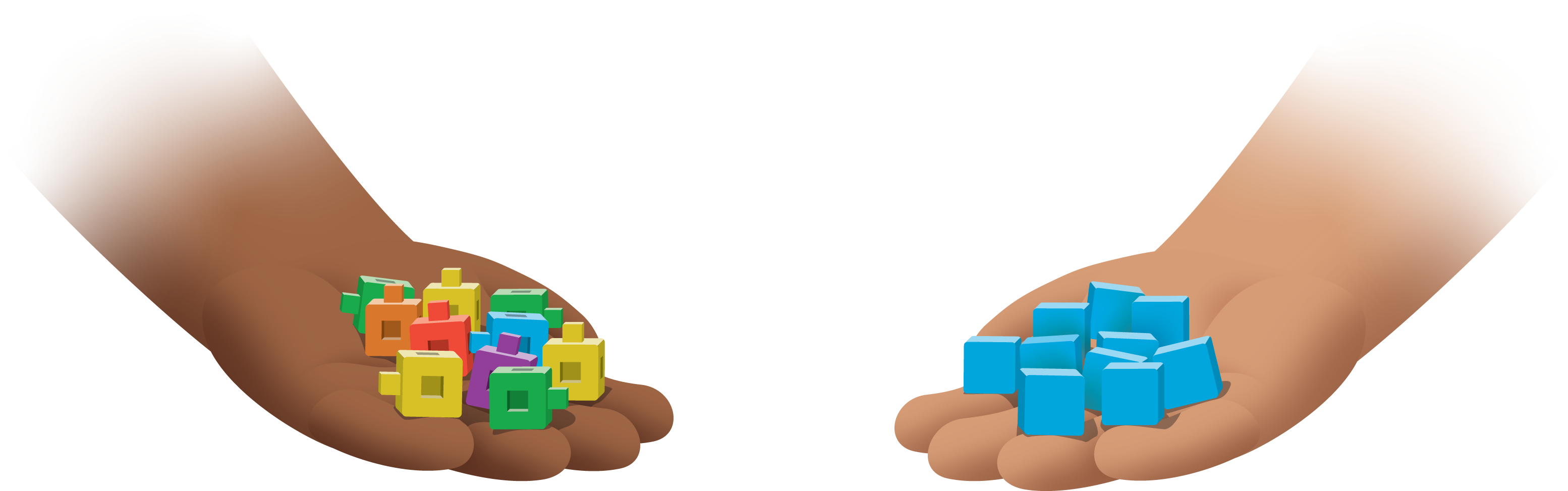 Find the Pair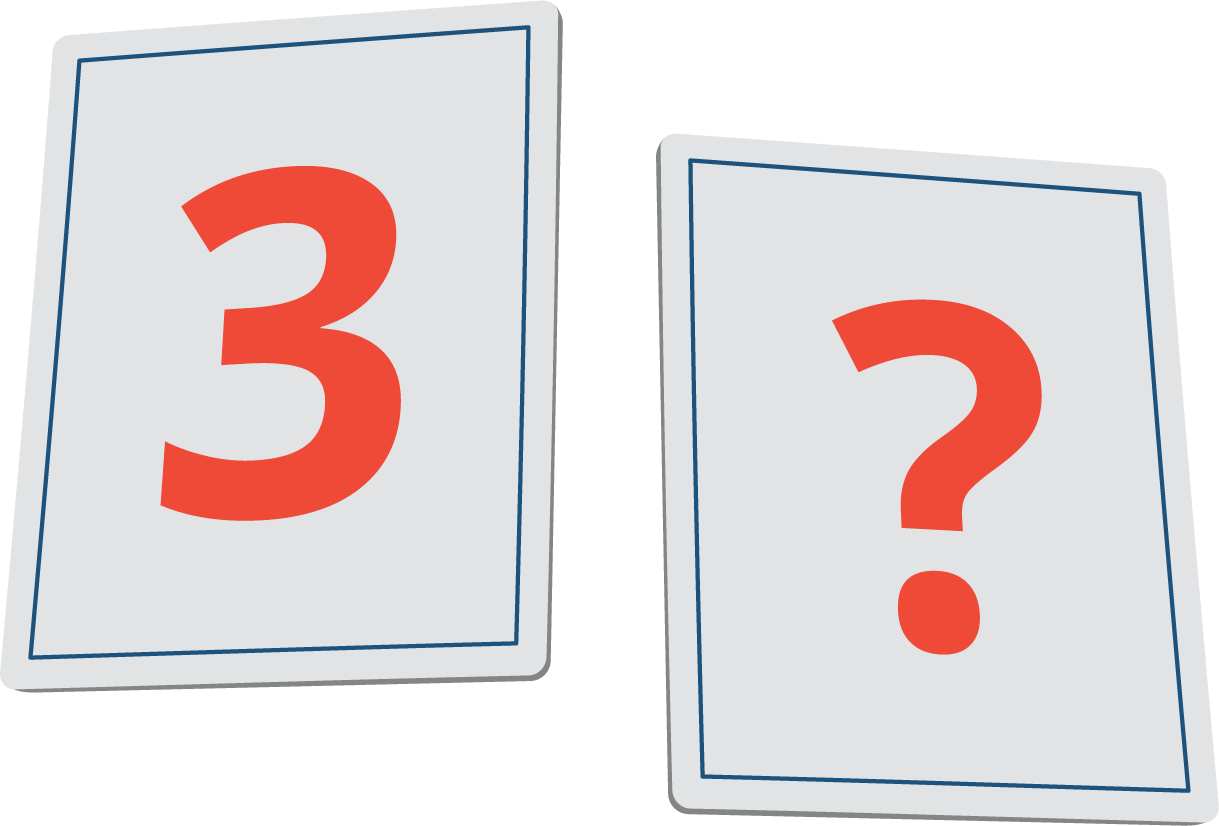 Tower Build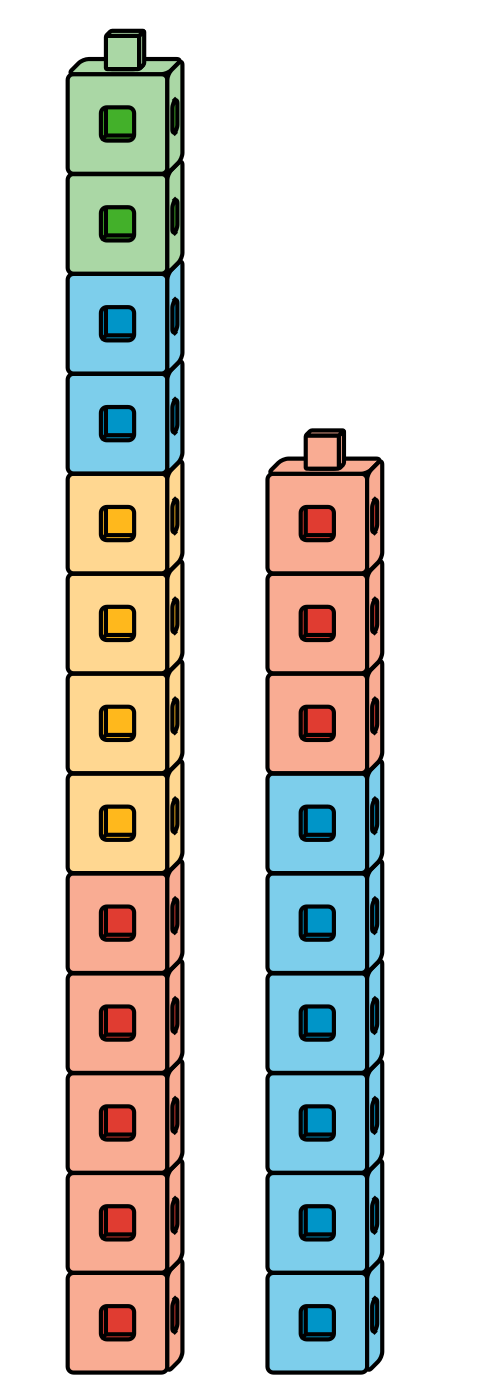 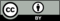 © CC BY 2021 Illustrative Mathematics®too lowabout righttoo hightoo lowabout righttoo high